УТВЕРЖДЕНО:в соответствии со ст. 87 ТК РФ,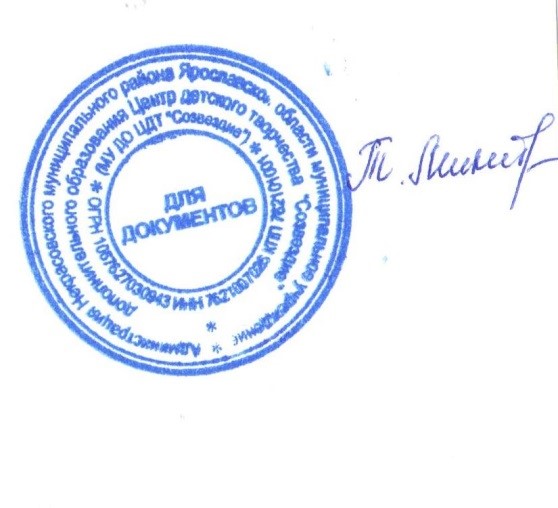 законом «О персональных данных» от 27.07.2006 № 152-ФЗДиректор МУ ДО ЦДТ «Созвездие»_____________________ Т.В. Микитюкприказ от 20.08.2018 № 35ПОЛОЖЕНИЕо персональных данных работниковМУ ДО ЦДТ «Созвездие»рп. Некрасовское, 2018 г.1. Общие положения1.1. Настоящее положение является локальным правовым актом МУ ДО ЦДТ «Созвездие» (далее - Центр), являющимся оператором персональных данных.1.2. Настоящее положение устанавливает порядок осуществления операций с персональными данными работников Центра.1.3. Настоящее положение разработано в целях:регламентации порядка осуществления операций с персональными данными работников Центра;обеспечения требований закона № 152-ФЗ и иных правовых актов, регулирующих использование персональных данных;установления прав и обязанностей работников Центра в части работы с персональными данными;установления механизмов ответственности работников Центра за нарушение локальных норм, а также положений федерального, регионального и муниципального законодательства, регулирующих использование персональных данных.1.4. Настоящее положение вступает в силу в момент его утверждения отдельным приказом директора Центра и действует бессрочно до замены новым локальным правовым актом аналогичного назначения.1.5. Корректировка настоящего положения осуществляется отдельными приказами директора.1.6. Все работники Центра ознакамливаются с настоящим положением в специальном журнале учета под роспись.1.7. Ограничение несанкционированного доступа к персональным данным обеспечивается Центром и снимается в момент их обезличивания, а также по истечении 75 лет их хранения, если иное не установлено законом или решением директора.1.8. Основным инфраструктурным ресурсом МУ ДО ЦДТ «Созвездие» для осуществления операций с персональными данными являются информационные системы, представляющие собой:комплексы автоматизированной обработки персональных данных (позволяющих осуществлять операции с персональными данными в виде файлов, доступ к которым регулируется в соответствии с положениями локальных правовых актов, федеральных, региональных и муниципальных НПА);документацию на бумажных носителях (доступ к которым также осуществляется в соответствии с положениями локальных правовых актов и законодательства РФ).2. Критерии отнесения информации о работниках к персональным данным2.1. Настоящее положение устанавливает, что к персональным данным работника относятся любая информация о нем, в том числе Ф. И. О., дата рождения, адрес регистрации или проживания, семейное положение, образование, уровень доходов.2.3. Достоверность персональных данных работников Центра определяется исходя из их изначального размещения в таких документах как:паспорт или иной источник, удостоверяющий личность работника;трудовая книжка (за исключением тех случаев, когда Центр является для сотрудника первым работодателем, либо участвует в восстановлении утерянной трудкнижки);свидетельство пенсионного страхования;военный билет и иные документы воинского учета;диплом об образовании;свидетельство о наличии ИНН.Отдельным приказом директора могут быть определены иные документы, которые рассматриваются как носители достоверных персональных данных.3. Операции с персональными данными3.1. Настоящее положение устанавливает, что МУ ДО ЦДТ «Созвездие» осуществляет следующие операции с персональными данными работников:получение;обработка;передача;блокирование;хранение;ликвидация.3.2. Под получением персональных данных понимается последовательность действий, связанных с установлением достоверности соответствующих данных, а также размещением их в информационных системах Центра.3.2. Под обработкой персональных данных понимается прочтение, корректировка или дополнение соответствующих данных, совершаемые уполномоченным лицом Центра.3.3. Под передачей персональных данных понимается операция:по адресному размещению соответствующих данных на носителях и серверах, доступ к которым имеют работники Центра;по размещению персональных данных в источниках внутрикорпоративного документооборота;по опубликованию в интересах Центра персональных данных о работнике в СМИ, на официальном сайте или на серверах интернета в соответствии с нормами законодательства.3.4. Под блокированием персональных данных понимается временный запрет на осуществление каких-либо операций с персональными данными, которые находятся в информационных системах Центра, в случаях, предусмотренных положениями локальных правовых актов и законодательства РФ.3.5. Под хранением персональных данных понимается совокупность операций, направленных на обеспечение целостности соответствующих данных посредством их размещения в информационных системах МУ ДО ЦДТ «Созвездие».3.6. Под ликвидацией персональных данных понимается операция по изъятию соответствующих данных из информационных систем Центра, а также обеспечению невозможности их восстановления.4. Порядок осуществления операций с персональными данными4.1. Получение персональных данных (документов, на которых они зафиксированы) осуществляется непосредственно от работника. В случае если предоставление соответствующих данных возможно только от третьих лиц, то работник должен дать письменное согласие на это.4.2. Центр не имеет права требовать и получать персональные данные работника, отражающие личные аспекты его жизни, религиозные, политические, философские взгляды.4.3. Обработка персональных данных работника может осуществляться только с его письменного согласия за исключением тех случаев, что предусмотрены подп. 2–11 п. 1 ст. 6 закона «О персональных данных» от 27.07.2006 № 152-ФЗ.4.4. Передача персональных данных работника осуществляется с учетом специфики конкретной информационной системы.4.4.1. Если используется цифровая ИС (предназначенная для автоматизированной обработки персональных данных), то передача данных осуществляется по защищенным каналам связи, а также при задействовании средств криптозащиты.4.4.2. Если используется ИС на основе бумажных носителей, то передача данных осуществляется посредством перемещения или копирования содержимого данных носителей при участии работников Центра, имеющих доступ к соответствующей ИС, который устанавливается отдельным локальным правовым актом.4.5. Блокирование персональных данных в Центре осуществляется с учетом специфики конкретной ИС.4.5.1. Если используется цифровая ИС, то блокирование данных осуществляется посредством закрытия доступа к файлам при задействовании средств криптозащиты.4.5.2. Если используется ИС на основе бумажных носителей, то блокирование данных осуществляется посредством закрытия доступа к соответствующей ИС для определенных групп сотрудников.4.6. Хранение персональных данных осуществляется с учетом специфики конкретной ИС.4.6.1. Если используется цифровая ИС, то хранение данных осуществляется на ПК.4.6.2. Если используется ИС на основе бумажных носителей, то хранение данных осуществляется в архиве Центра.4.7. Ликвидация персональных данных осуществляется с учетом специфики конкретной ИС.4.7.1. Если используется цифровая ИС, то ликвидация данных осуществляется посредством их удаления с ПК.4.7.2. Если используется ИС на основе бумажных носителей, то ликвидация данных осуществляется посредством уничтожения соответствующих носителей с помощью специальных технических средств.5. Организация доступа к персональным данным5.1. Доступ к персональным данным работников Центра, не требующий подтверждения и не подлежащий ограничению, имеют:директор;заместители директора;работники, предоставившие Центру свои персональные данные;5.2. Доступ к персональным данным работников Центра для иных лиц может быть разрешен только отдельным приказом директора.6. Обязанности работников, имеющих доступ к персональным данным6.1. Работники Центра и другие лица, имеющие доступ к персональным данным, обязаны:осуществлять операции с персональными данными при соблюдении норм, установленных настоящим положением, а также федеральных, региональных и муниципальных НПА;информировать директора Центра о нештатных ситуациях, связанных с операциями с персональными данными;обеспечивать конфиденциальность операций с персональными данными;обеспечивать сохранность и неизменность персональных данных в случае, если выполняемая задача не предполагает их корректировки или дополнения.7. Права работников в части осуществления операций с персональными данными7.1. Работник Центра, передавший свои персональные данные, имеет право:на получение доступа к соответствующим данным в любой момент в целях осуществления необходимых операций с ними;на бесплатное получение копий файлов или бумажных носителей, содержащих персональные данные;требовать дополнительной обработки, блокирования или ликвидации персональных данных, если операции с ними противоречат интересам работника, осуществляются незаконно, а также в случае, если персональные данные недостоверны;получать информацию о лицах, имеющих доступ к персональным данным, а также о статистике обращений к персональным данным с их стороны;получать информацию о дополнительной обработке, блокировании или ликвидации персональных данных, осуществленных по инициативе Центра.7.2. Работники Центра, имеющие доступ к персональным данным, имеют право:на приобретение полномочий, необходимых в целях осуществления операций с персональными данными;на получение консультационной поддержки со стороны руководства и других компетентных работников в части осуществления операций с персональными данными.8. Ответственность работников за нарушения правил осуществления операций с персональными данными8.1. Работники Центра при осуществлении операций с персональными данными несут административную, гражданско-правовую, уголовную ответственность за нарушения правил осуществления операций с персональными данными, установленных настоящим положением, а также нормами федерального, регионального и муниципального законодательства РФ.